Spanish I Chapter 1.3Useful websites:  3 quizlets=5 extra points   Please e-mail me the work with a grade no lower than a B.https://quizlet.com/54955714/ven-conmigo-13-sports-music-food-with-pix-flash-cards/https://quizlet.com/47492428/gustar-encantar-fascinar-chocar-flash-cards/https://quizlet.com/subject/chapter-8-food-spanish-1-conmigo/page/2/https://quizlet.com/220093503/gustar-encantar-fascinar-chocar-con-vocabulario-flash-cards/https://quizlet.com/90315873/ven-conmigo-113b-music-food-pix-flash-cards/Los útensilios http://www.spanish.cl/grammar-rules/gustar.htmjugation rules (the way you change the verb) are a little different from normal verbs.In English you would say I LIKE but in Spanish you would NOT say yo gusto (incorrect).In Spanish you would say ME GUSTA or ME GUSTAN.Me gusta la playa (I like the beach)Me gusta el perro (I like the dog)Me gustan los perros (I like dogs)Me gusta cantar (I like to sing)Why is this? Because instead of directly meaning like, it actually means that something is pleasing for you.When do you use Gusta or Gustan?Knowing whether to use Gusta or Gustan depends on the words that come after it (the things that you like).If you want to say that you like doing something, then you use Gusta + Infinitive (verb)A mí me gusta bailar (= I like to dance)A nosotros nos gusta cocinar (= We like to cook)A ellos les gusta ir al cine (= They like to go to the movies/cinema)BUT when we talk about liking things, then we use GUSTA if that thing is in singular formA mí me gusta el fútbol (= I like football/soccer)A nosotros nos gusta la película (= We like the movie)A ellos les gusta la canción (= They like the song)We use GUSTAN if we like something that is in plural formA mí me gustan los libros (= I like books)A nosotros nos gustan las películas de terror (= We like horror movies)A ellos les gustan las canciones (= They like the songs)A mí, A tí, A él...You will notice that many times we have the prepositional phrase A + mí (or tí etc.) before the me gusta (o te gusta etc.). This is sometimes used to give more emphasis about the person who is liking the thing but also to clarify when they may be a doubt about who that person is.For example if we say Le gusta comer, we don't know if the person who likes to eat is a man, a woman or even you. So to clarify we had the prepositional phrase A + él (or ella, usted). Compare the difference:A él le gusta comer (= he likes to eat)A ella le gusta comer (= she likes to eat)A usted le gusta comer (= you like to eat)Negative Sentences using GUSTARMaking a negative sentence with the verb gustar is simple. You just add NO between the prepositional phrase A + mí(or tí etc.) and the Indirect Object Pronoun (me, te, le etc.)Affirmative: A mí me gustan los gatos. (= I like cats)Negative: A mí no me gustan los gatos. (= I don't like cats)Affirmative: A ella le gusta cantar. (= She likes to sing)Negative: A ella no le gusta cantar. (= She doesn't like to sing)Gustar Summary chart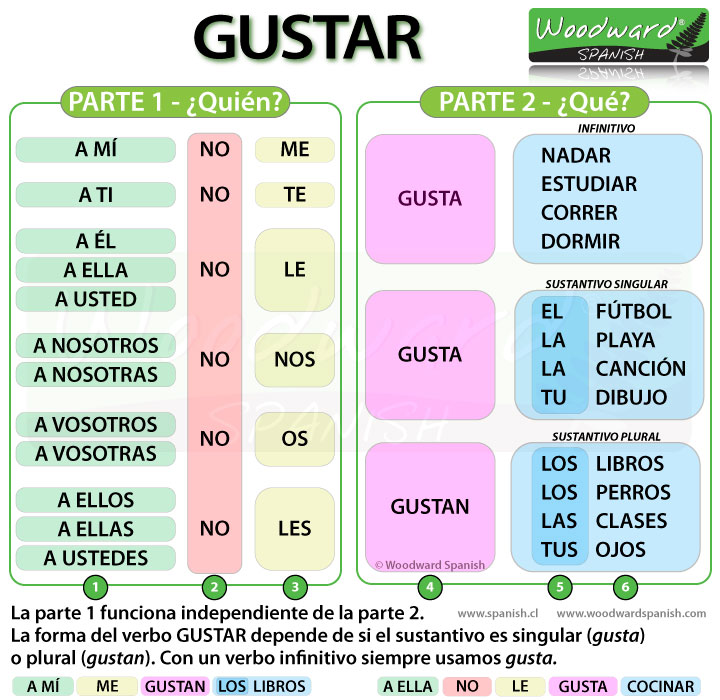 Practice:    Fill in the spaces with the correct form of the indirect object and gustar._______________me ________________la comida china._____________nos_________________las ensaladas._____________te ________________las bananas (los bananos)____________os ____________________los días de campo._________________ le ______________las frutas._______________les ____________comer helado de vanilla._______________me ________________los frijoles._____________nos_________________comer pizza con cubiertos, servilleta, tenedor ni cuchara ._____________te ________________los vegetales/las legumbres/las verduras.____________os ____________________la carne/el pollo/el cerdo._________________ le ______________las cebolas._______________les ____________beber refrescos/jugos/leche.ORAL PROJECT 1Student 1		¡Hola!       				Hello ¡Buenos días!  	  		Good morning!¡Buenas tardes! 			Good afternoon! 				¡Buenas noches! 			Good evening!Student 2 responds	                     Repeats back the greeting!Student 2 asks student 3		¿Cómo estás tú?   			How are you doing?Student 3answers			Yo estoy bien   	I am well! 	Student 3 says to student 4		¿Y tú? And you?	 Student 4answers			Yo estoy mal ( or más o menos)	I am badly       (so   so)Student 4 asks Student 1 		¿Cómo te llamas  tú?			What is your name?Student 1 answers			  Yo me llamo ......			            My name is _________Student 1 asks student 2  		¿Y tú?					  And yours?Student 2 responds		            Yo  soy  ......		                                 I am  _______________Student 3        			Nice to meet you!		Student 4 	  			Delighted to meet you! Same here!Student 1 asks student 2		What’s her or his name?     ¿Cómo se llama ella/él?Student 2 responds			His/Her name is____		Ella/ él se lama_____Student 3 to student 4    		What’s your phone number? ¿Cuál es tu número de teléfono?Student 4 answers          		Mi número es ……Student 1 to student 2  		 What’s your address?   ¿Cuál es tu dirección?Student 2 answers	  		My address is the Street Vine number 22Mi dirección es la calle Vine número veinte y dos.  Student 3 to student 4  		What’s your address?   ¿Cuál es tu dirección?Student 3 answers	  		My address is the Street Lakeshore number 2Mi dirección es la calle Lakeshore  número  dos.  All students say 		     	Have to go!		   Well, I have class!		     	Good-bye				    	¡Yo tengo que irme!   ¡Bueno, yo   tengo clase!                    ¡Chao!Números: http://www.spanishdict.com/topics/show/24Videos: https://www.youtube.com/watch?v=RrT2R9kJCdcSong rap: https://www.youtube.com/watch?v=3Ox8o8CbP9cCardinal numbers (0-100)OverviewWhile you may not think about it, numbers are adjectives too! Cardinal numbers are adjectives that answer the question, "How many?" They indicate a specific number of a noun but don’t have to match that noun in gender or number except for a few cases (uno, ciento).Uno, dos, tres, cuatro, cinco. (One, two, three, four, five.)Mi madre tiene seis hijos. (My mom has six kids.)Ahora son las doce y veinte. (Right now it is twelve twenty.)Basic Cardinal Number Forms 0-100Cardinal numbers do not change according to gender or number except for uno and ciento and any derivatives of uno.
Uno is only used when counting. It changes to un in front of singular masculine nouns and una in front of singular feminine nouns.un libro (one book)una casa (one house)veintiún mil (twenty-one thousand)veintiuna manzanas (twenty-one apples)Cien changes to ciento in numbers above 100 and changes according to the gender of the noun (cientos, cientas).cien (one hundred)ciento y uno (one hundred one)Quiero trescientos libros. (I want three hundred books.)Hay doscientas casas en este barrio. (There are two hundred houses in this neighborhood.)Irregular Verb Table 
estar, ser, ir, tenerhttps://app.oncoursesystems.com/school/webpage/354624/808709
This table gives you the subject pronouns in English and Spanish (I/yo, you/usted).ESTAR TO BE RULES  CONDITION AND LOCATION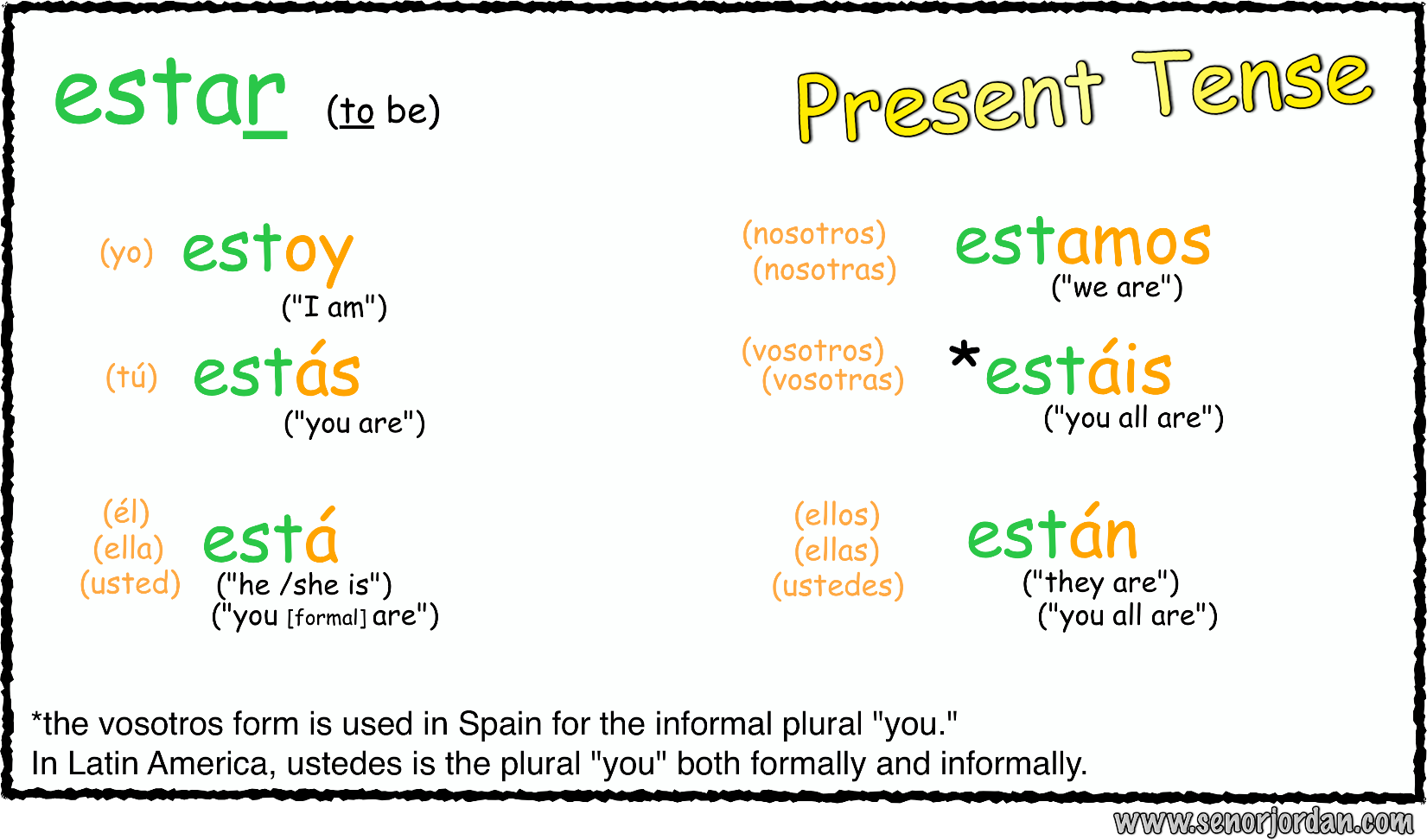 TO BE  SER RULES   CHARACTERISTICS  	TALL, SHORT, BAD, HANDSOMENATIONALITY  			AMERICANORIGIN     				I AM FROM COSTA RICATIME    				IT’S 3:00 p.m.EVENT   			         A party, a dance, etc.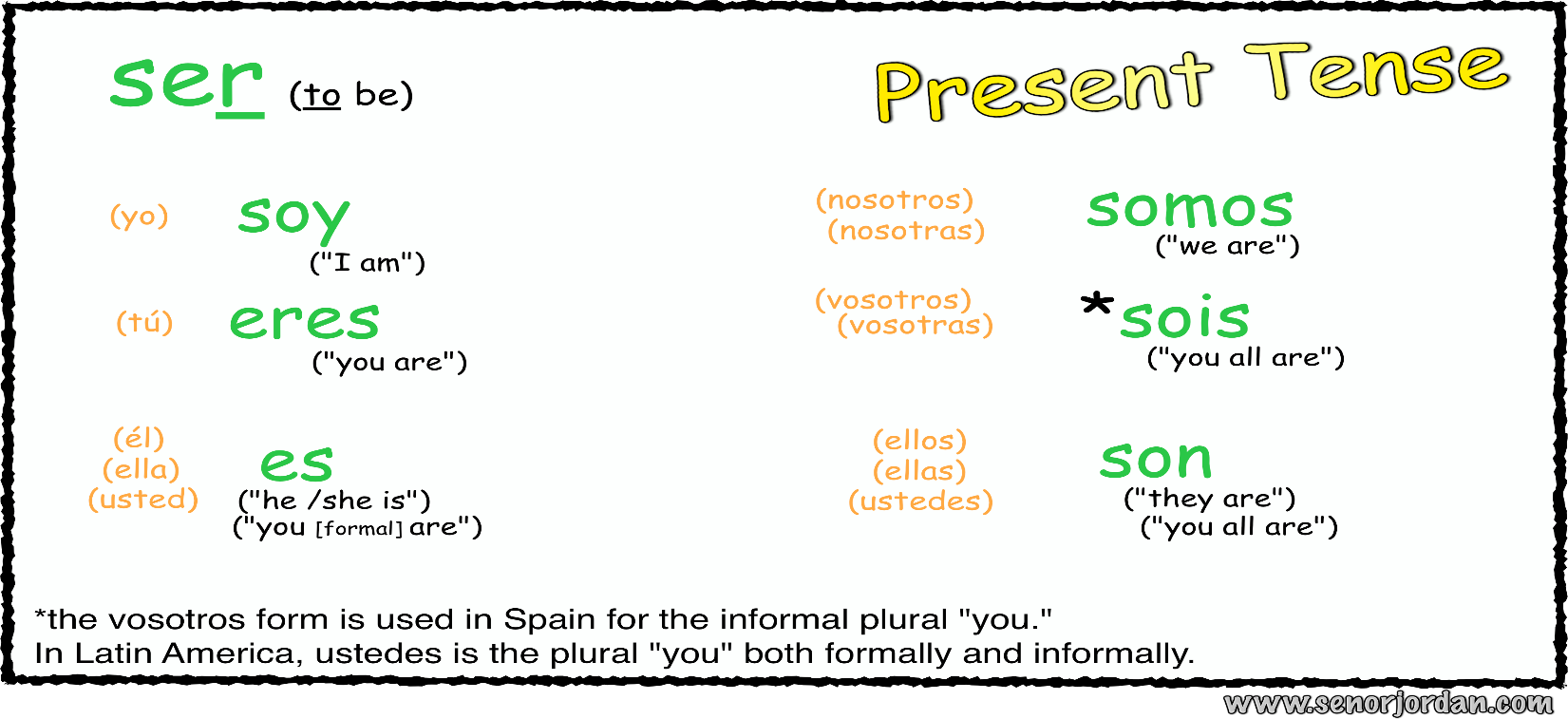 TENER  FOR AGE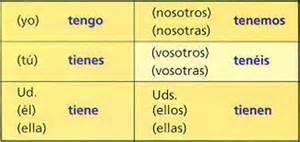 LEARNING TARGET                                                         Spanish I1. Intro to Spanish speaking world/Nombres en español2. Descripciones3. Origen4. Los números (0-100)5. Presentaciones6. GustarLEARNING TARGET                                                         Spanish I1. Intro to Spanish speaking world/Nombres en español2. Descripciones3. Origen4. Los números (0-100)5. Presentaciones6. GustarCORNELL NOTES SHEET Name: KattyaRomeroClass:  Spanish I and II     Topic: SpanishDate:   Hoy es              del dos mil quincePeriod  primero, terceroPREGUNTASAPUNTESWhat are we studying?Names of countries and nationalitiesWhat is our focus?How to use adjectives. Sentence structure What are we reviewing?Present tense verb conjugationsHow do we use Gustar?
Y no Gustar?See notes for the 5 steps on how to use gustarGustar doesn’t use YoGustar has two forms Gusta and GustanWhat is the vocabulary we are reviewing?SportsNumbersFoodDislikes and likesSUMMARY:  Write 4 or more sentences describing specific learning from these notes.I can use likes and dislikes, introduce myself, talk about basic needs .I learned food, music and school vocabulary. SUMMARY:  Write 4 or more sentences describing specific learning from these notes.I can use likes and dislikes, introduce myself, talk about basic needs .I learned food, music and school vocabulary. Food /COMIDA  Food /COMIDA  Food /COMIDA  Food /COMIDA  el limónthe lemonel aperitivothe appetizerla limathe limeel aguacatethe avocadolos frijolesthe beansla carnederesthe beefel tomatethe tomatoel desayunothe breakfastla remolachathe beetla coliflorthe cauliflowerel rábanothe radishel apiothe celeryla spalomitasdemaízthe popcornel quesothe cheesela mantequillathe butterel pollothe chickenla mielthe honeyel postrethe dessertla nuezthe nutla cenathe dinnerel maníthe peanutel huevothe eggla mermeladathe jamel pescadothe fish (cooked)la jaleathe jellyla hamburguesathe hamburgerla mantequilla de maníthe peanut butterel hotdogthe hotdogel jugothe juicelas papas fritasthe french friesel dulcethe candyel almuerzothe lunchla mayonesathe mayonnaisela lechugathe lettuceel kéchupthe ketchupel plato principalthe main dishla mostazathe mustardla lechethe milkla piñathe pineappleel puercothe porkla bananathe bananalas papasthe potatoesel duraznothe peachla ensaladathe saladel albaricoquethe apricotel sándwichthe sandwichla perathe pearla sopathe soupla uvathe grapeel azúcarthe sugarla pasathe raisinel pavothe turkeyla harinathe flourel aguathe waterla comidathe foodel heladoice-creamLos platos   the platesEl tenedorforkLa cucharaspoonEl cuchilloknifeLa servilleta napkinEl vaso/la copaGlass/cup                                                   Ven Conmigo 1: Chapter 1 https://conjuguemos.com/print_vocabulary_list.php?id=134&source=public The vocabulary in red is the one we are covering right now. Chapter 1.3ENGLISHSPANISH1. Goodbye1. Adiós2. Good night2. Buenas noches3. Good afternoon3. Buenas tardes4. Well, I have class now4. Bueno, tengo clase5. Good morning5. Buenos días6. 'bye6. Chao7. See you later7. Hasta luego8. See you tomorrow8. Hasta mañana9. Hello9. Hola10. sir, mr.10. señor11. ma'am, miss11. señorita12. I have to go12. Tengo que irme13. What's your name?13. ¿Cómo te llamas?14. Delighted to meet you (masc.)14. Encantado15. This is my friend (girl)15. Ésta es mi amiga16. This is my friend (boy)16. Éste es mi amigo17. same here17. igualmente18. My name is18. Me llamo19. Nice to meet you19. Mucho gusto20. His/Her name is20. Se llama21. I am21. Soy22. And you?22. ¿Y tú?23. How are you?23. ¿Cómo estás?24. I'm well, thanks24. Estoy bien, gracias25. Great25. Estupendo26. Excellent26. Excelente27. Thank you27. Gracias28. horrible28. horrible29. so-so29. más o menos30. very bad30. muy mal31. How's it going?31. ¿Qué tal?32. okay32. regular33. I33. yo34. me too34. yo también35. How old is he/she?35. ¿Cuántos años tiene?36. How old are you?36. ¿Cuántos años tienes?37. number37. el número38. I'm fourteen years old38. Tengo catorce años39. She/He is fifteen years old39. Tiene quince años40. Where are you from?40. ¿De dónde eres?41. Where is she/he from?41. ¿De dónde es?42. He/She is from42. Es de43. to be43. ser44. I'm from44. Soy de45. basketball45. el baloncesto46. baseball46. el béisbol47. cafeteria47. la cafetería48. chocolate48. el chocolate49. english class49. la clase de inglés50. mexican food50. la comida mexicana51. italian food51. la comida italiana52. chinese food52. la comida china53. the (masc.)53. el54. salad54. la ensalada55. Spanish55. el español56. fruit56. la fruta57. soccer57. el fútbol58. football58. el fútbol norteamericano59. jazz59. el jazz60. the (fem.)60. la61. more61. más62. I like62. Me gusta63. I like more63. Me gusta más64. a lot64. mucho65. classical music65. la música clásica66. pop music66. la música pop67. rock music67. la música rock68. music by68. la música de69. swimming69. la natación70. no70. no71. I don't like71. No me gusta72. but72. pero73. pizza73. la pizza74. What do you like?74. ¿Qué te gusta?75. yes75. sí76. homework76. la tarea77. Do you like?77. ¿Te gusta?78. tennis78. el tenis79. volleyball79. el voleibol80. Delighted to meet you (fem.)80. Encantada0cero15quince1uno (un) / una16dieciséis2dos17diecisiete3tres18dieciocho4cuatro19diecinueve5cinco20veinte6seis30treinta7siete40cuarenta8ocho50cincuenta9nueve60sesenta10diez70setenta11once80ochenta12doce90noventa13trece100cien14catorce